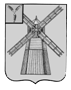 АДМИНИСТРАЦИЯ ПИТЕРСКОГО МУНИЦИПАЛЬНОГО РАЙОНА САРАТОВСКОЙ ОБЛАСТИР А С П О Р Я Ж Е Н И Еот 4 марта 2015 года  № 35-рс. ПитеркаО внесении дополнения в распоряжение  администрации Питерского муниципального района от 6 февраля 2015 года  № 19-рВ  соответствии с  Федеральными  законами от 21 декабря 1994 года № 68-ФЗ «О защите населения и территорий от чрезвычайных ситуаций природного и техногенного характера», от 6 октября 2003 года № 131-ФЗ «Об общих принципах организации местного самоуправления в Российской Федерации», в целях обеспечения функционирования объектов экономики и жизнеобеспечения населения, снижения рисков и смягчения последствий возможного весеннего половодья на территории Питерского муниципального района в 2015 году, рассмотрев информацию начальника линейно-технического цеха с. Питерка ОАО «Ростелеком» Анисимова Ю.В. от 20 февраля 2015 года:1. Дополнить приложение № 1 к распоряжению администрации Питерского  муниципального района от 6 февраля 2015 года № 19-р «О мерах по обеспечению безаварийного  пропуска паводковых вод в 2015 году» словами: «Анисимов Ю.В.  – начальник линейно-технического цеха с. Питерка ОАО «Ростелеком» (по согласованию).2. Настоящее распоряжение вступает в силу с момента опубликования на официальном сайте администрации Питерского муниципального района по  адресу: http://piterka.sarmo.ru.И.о. главы  администрациимуниципального района                                                                             А.А. Рябов